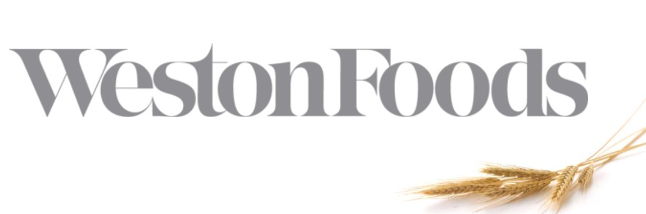 Date: November 10, 2017 at 9:26:18 AM EST
To: Mark Rosenberg Subject: Molder InstallationMark, just wanted to give you a quick update. We started up last night relatively close to planned start and things have been running well. There are some issues but nothing major. Great job by all. Thank you for your support.John GarofaloVP, EngineeringBus. (416) 252-7323 ext.2217Mobile  (416) 570-4066